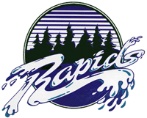 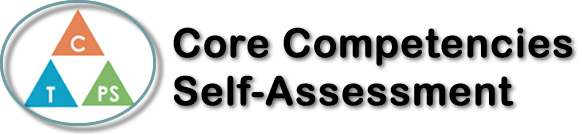 Name: Jayden Harris Date: June 18/2020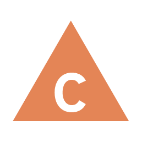 How does the artifact you selected demonstrate strengths & growth in the communication competency?In what ways might you further develop your communication competency?Self-ReflectionReflect upon your time in Calculus 12. Not only have you made it through one of the more difficult courses in your high school career, you have also done so during a challenging world event. Which core competency has been utilized the most for you, to get you through this course? (You can pick more than one if you feel you’ve tackled a couple). Write a couple paragraphs explaining why.
You can refer to the PDF attached the assignment to delve into the specifics of each core competency. Calculus 12 has been one of the most challenging and stressful classes I have ever taken. Despite this, I wanted to learn the most I could , knowing it would be challenging and I would need to push myself. I believe that I developed in the Thinking competency most. This is because I have had to think in so many different ways, from different points of view, and when I wasn’t understanding I had to expand to a different method of critical thinking, re-analyze and learn the material. I constantly questioned and investigated the information that was presented to me and furthered my understanding of the topics. I believe critical thinking has become a strong suit of mine, I approach most topics, this class being no exception, with an open mind ready to learn and re-learn. This class brought me so much frustration and stress, but I was determined to do well and pushed myself as hard as I could to get there. I am incredibly happy that I took this course as I do think it has helped set me up for university and taught me important lessons. Although I improved the thinking competency the most, I also used personal awareness and responsibility which I do not normally consider. I found this class very difficult as it should be,  and I had to overcome the disappointment I was bound to feel at times. The shock of the course and the quizzes really pushed me and I celebrated even the slightest improvement. I am proud that I got through it, I lost a lot of motivation with school being virtual and my time/schedule was incredibly confusing as I was working full time. Despite this, I made sure that I found the nessacary time and worked even harder to understand in an online setting which I will say I found more distracting. Calculus 12 gave me an entirely new aspect on previous math courses, math teachers, and personal strategies. I am so proud of myself for taking it and not giving up, and I am very glad I chose to take it in high school. I owe it to my teacher, Ms. Pahlevanlu for helping me throughout this class, encouraging me, and making this class bearable. She is the reason I was able to grow both academically and in my core competencies. Thank you, and all the best. 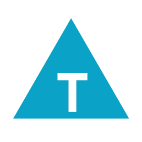 How does the artifact you selected demonstrate strengths & growth in the thinking competencies?In what ways might you further develop your thinking competencies?Self-ReflectionReflect upon your time in Calculus 12. Not only have you made it through one of the more difficult courses in your high school career, you have also done so during a challenging world event. Which core competency has been utilized the most for you, to get you through this course? (You can pick more than one if you feel you’ve tackled a couple). Write a couple paragraphs explaining why.
You can refer to the PDF attached the assignment to delve into the specifics of each core competency. Calculus 12 has been one of the most challenging and stressful classes I have ever taken. Despite this, I wanted to learn the most I could , knowing it would be challenging and I would need to push myself. I believe that I developed in the Thinking competency most. This is because I have had to think in so many different ways, from different points of view, and when I wasn’t understanding I had to expand to a different method of critical thinking, re-analyze and learn the material. I constantly questioned and investigated the information that was presented to me and furthered my understanding of the topics. I believe critical thinking has become a strong suit of mine, I approach most topics, this class being no exception, with an open mind ready to learn and re-learn. This class brought me so much frustration and stress, but I was determined to do well and pushed myself as hard as I could to get there. I am incredibly happy that I took this course as I do think it has helped set me up for university and taught me important lessons. Although I improved the thinking competency the most, I also used personal awareness and responsibility which I do not normally consider. I found this class very difficult as it should be,  and I had to overcome the disappointment I was bound to feel at times. The shock of the course and the quizzes really pushed me and I celebrated even the slightest improvement. I am proud that I got through it, I lost a lot of motivation with school being virtual and my time/schedule was incredibly confusing as I was working full time. Despite this, I made sure that I found the nessacary time and worked even harder to understand in an online setting which I will say I found more distracting. Calculus 12 gave me an entirely new aspect on previous math courses, math teachers, and personal strategies. I am so proud of myself for taking it and not giving up, and I am very glad I chose to take it in high school. I owe it to my teacher, Ms. Pahlevanlu for helping me throughout this class, encouraging me, and making this class bearable. She is the reason I was able to grow both academically and in my core competencies. Thank you, and all the best. 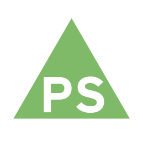 How does the artifact you selected demonstrate strengths & growth in the personal & social competencies?In what ways might you further develop your personal & social competencies?Self-ReflectionReflect upon your time in Calculus 12. Not only have you made it through one of the more difficult courses in your high school career, you have also done so during a challenging world event. Which core competency has been utilized the most for you, to get you through this course? (You can pick more than one if you feel you’ve tackled a couple). Write a couple paragraphs explaining why.
You can refer to the PDF attached the assignment to delve into the specifics of each core competency. Calculus 12 has been one of the most challenging and stressful classes I have ever taken. Despite this, I wanted to learn the most I could , knowing it would be challenging and I would need to push myself. I believe that I developed in the Thinking competency most. This is because I have had to think in so many different ways, from different points of view, and when I wasn’t understanding I had to expand to a different method of critical thinking, re-analyze and learn the material. I constantly questioned and investigated the information that was presented to me and furthered my understanding of the topics. I believe critical thinking has become a strong suit of mine, I approach most topics, this class being no exception, with an open mind ready to learn and re-learn. This class brought me so much frustration and stress, but I was determined to do well and pushed myself as hard as I could to get there. I am incredibly happy that I took this course as I do think it has helped set me up for university and taught me important lessons. Although I improved the thinking competency the most, I also used personal awareness and responsibility which I do not normally consider. I found this class very difficult as it should be,  and I had to overcome the disappointment I was bound to feel at times. The shock of the course and the quizzes really pushed me and I celebrated even the slightest improvement. I am proud that I got through it, I lost a lot of motivation with school being virtual and my time/schedule was incredibly confusing as I was working full time. Despite this, I made sure that I found the nessacary time and worked even harder to understand in an online setting which I will say I found more distracting. Calculus 12 gave me an entirely new aspect on previous math courses, math teachers, and personal strategies. I am so proud of myself for taking it and not giving up, and I am very glad I chose to take it in high school. I owe it to my teacher, Ms. Pahlevanlu for helping me throughout this class, encouraging me, and making this class bearable. She is the reason I was able to grow both academically and in my core competencies. Thank you, and all the best. 